Assignment #2: SQL Part 1 - Getting Data out of the DatabaseFor this assignment, you will be working with the same movie rental database as the ICA #2.2 we will be have (moviedb). The schema is the same as the one in ICA #2.2.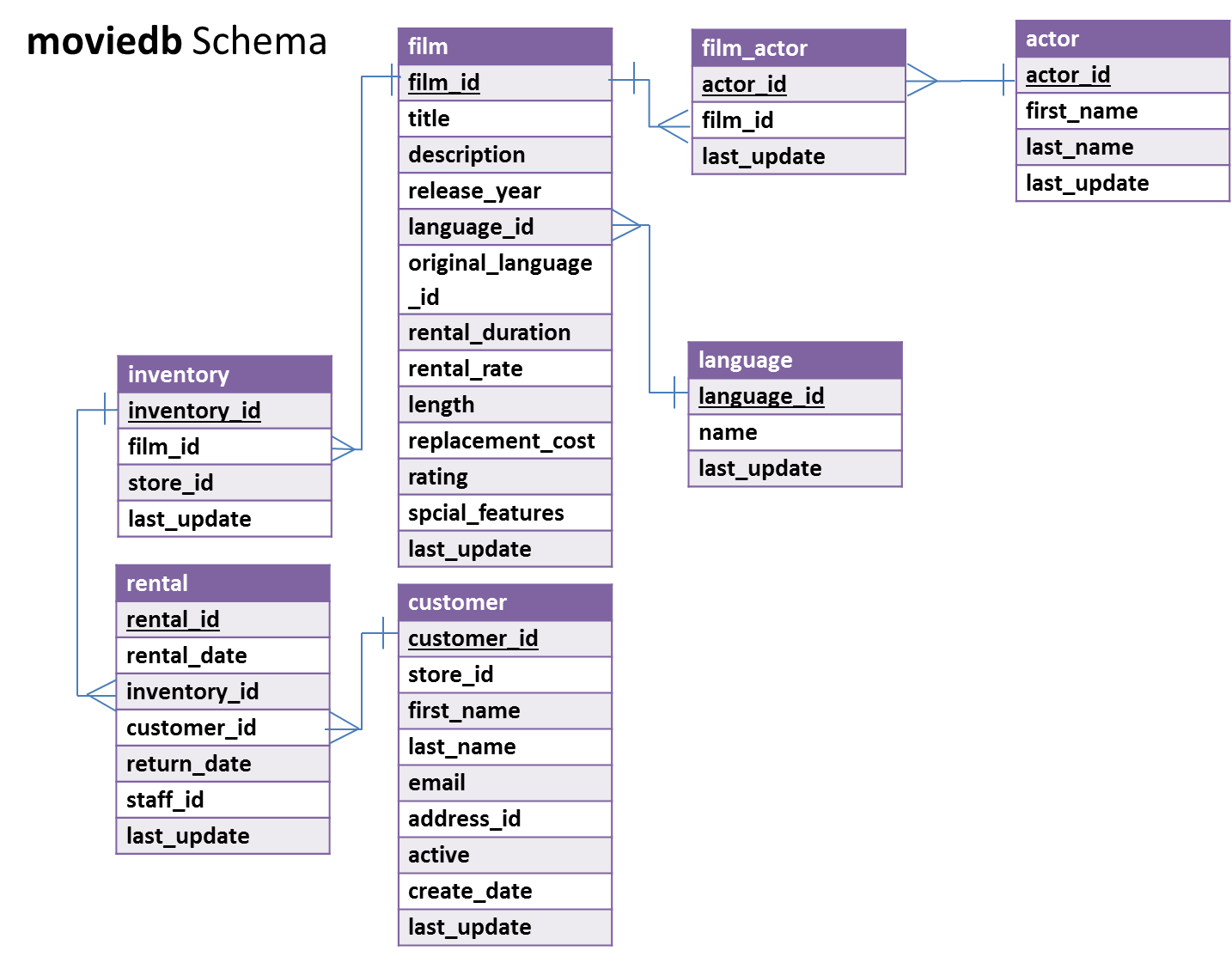 To access the database, in MySQL Workbench, open the connection to the dataanalytics.temple.edu server using your username and password. Click on the “moviedb” schema and then the tables tab to see the list of tables. Recall the connection configuration as follows:Connection Name: 	mis2502
Hostname:		dataanalytics.temple.edu
Username:		Your username is available on Canvas under Grades)QuestionsComplete and submit the answer sheet on page 4.For each of the questions below, (i) construct a single SQL query, and (ii) provide the answer to the question by using MySQL Workbench to run each query (that is, the results returned after executing SQL statements in MySQL Workbench). Some of the questions can be answered by querying one table; others will require joining multiple tables to get the answer. What are the titles and lengths for films rated R and longer than 180 minutes (excluding 180 minutes)?(Hint: R-rated movies have rating value equal to ‘R’)Display: movie title and lengthWhat is the average replacement cost for each movie rating (i.e., G, PG, PG-13, R, NC-17)?Display: rating and replacement cost
How many PG-rated movies mention ‘documentary’ in their description?
(Hint #1: PG-rated movies have rating value equal to ‘PG’;Hint #2: use WHERE…LIKE…. Remember, LIKE '%dog%' will match any value containing “dog,” LIKE '%dog' will any value ending in “dog,” and LIKE 'dog%' will match any value beginning in “dog.”)
Display: number of moviesWhat are the three most popular last names among the actors in the database (assume no ties)?Display: last name and how many times that name appears in the actor tableFor different film ratings (i.e., G, PG, R, NC-17), which film rating has the lowest average rental rate?  (Hint: Get a list of film ratings and the average rental rate of each film rating, arranged in ascending order based on the average rental rate, and returning only the first row. Assume no ties - there’s only one film rating with the highest value.)Display: rating and its average rental rate
Who were the stars of the movie “AGENT TRUMAN”?
Display: first name and last nameWho has starred in movies in the French language? Return only the first five distinct results in alphabetical order by last name.
(Hints: (1) Create the query to only return the first five, in alphabetical order by last name; (2) Be sure to reference the language name “French” in your query. In the language table, there is a field “name” that contains the film language names.)Display: first name and last nameWho has rented the highest number of movies? How many movies did he or she rent?
(Hint: Get a list of all customers and the number of movies they rented, arranged in descending order based on the number of movies rented, and returning only the first row. Assume no ties - there’s only one customer with the highest value.)Display: first name, last name and number of moviesWhat is (are) the shortest G-rated movie(s) in English? And how long is it (are they)?
(Hint #1. G-rated movies have rating value equal to ‘G’; Hint #2: There may be more than one movie returned. Use a subselect statement with the MIN() function to return only the shortest movie(s). )Display: movie title and movie length
What movies starring Humphrey Willis have the highest rental rate? Return both the movie titles and the rental rate.
(Hint: There may be more than one movie returned; Use a subselect statement with the MAX() function to return only the movie with the highest rental rate by Humphrey Willis.)Display: movie title and rental rateANSWER SHEET                                               Assignment #2: SQL Part 1 - Getting Data out of the DatabaseSubmission InstructionsDeadline: Monday, 10/01/2018 midnight.Complete and submit the answer sheet on page 4 as a word or PDF document through Canvas>Assignments.You can copy and paste the (i) SQL query and (ii) the results from SQL Workbench.If you do not follow the instructions, your assignment will be counted late.Late Assignment policy: All assignments will be assessed a 50% penalty (subtracted from that assignment’s score) for the first day (i.e. 24 hours) they are late. No credit will be given for assignments turned in more than 24 hours past the deadline.  EvaluationYour submission will be graded using two factors:A correctly formed SQL query that answers the specific question asked (no extra rows or columns).Providing the correct answer to the question (the results returned from MySQL Workbench).There will be a 20% off for each question if the SQL statement is correct, but the answer is missing or incorrect.QuestionQuestionSQL QueryResults/Answer from MySQL Workbench1What are the title and length for films rated R and longer than 180 minutes?2What is the average replacement cost for each movie rating? 3How many PG movies mention ‘documentary’ in their description?4What are the three most popular last names among the actors in the database (assume no ties)?5For different film ratings (i.e., G, PG, R, NC-17), which rating has the lowest average rental rate?6Who were the stars of the movie “AGENT TRUMAN”? 7Who has starred in movies in the French language? Return only the first five distinct results in alphabetical order by last name.8Who has rented the highest number of movies? How many movies did he or she rent?9What is (are) the shortest G-rated movie(s) in English? And how long is it (are they)?10What movies starring Humphrey Willis have the highest rental rate? Return both the movie titles and the rental rate. 